В соответствии с Федеральными законами от 06.10.2003г. № 131-ФЗ «Об общих принципах организации местного самоуправления в Российской Федерации», от 06.03.2006 года № 35-ФЗ «О  противодействии терроризму», от 25.07.2002 года № 114-ФЗ «О противодействии экстремисткой деятельности», от 05.04.2013 N 44-ФЗ «О контрактной системе в сфере закупок товаров, работ, услуг для обеспечения государственных и муниципальных нужд», Исполнительный комитет Буинского муниципального районаПОСТАНОВЛЯЕТ:1. В Приложение № 1 к постановлению Исполнительного комитета Буинского муниципального района РТ от 05.10.2017 № 416-п «Об утверждении комплексной муниципальной программы «Профилактика терроризма и экстремизма на территории Буинского муниципального района на 2018 - 2020 годы»  (далее – Постановление) внести следующие изменения и дополнения:1.1. Абзац 5 пункта «Источники финансирования» изменить и изложить в следующей редакции:«В ходе реализации Программы перечень программных мероприятий может корректироваться, изменяться и дополняться по решению заказчика Программы. Закупка товаров, работ, услуг для обеспечения муниципальных нужд осуществляется в соответствии с Федеральным законом 05.04.2013 № 44-ФЗ «О контрактной системе в сфере закупок товаров, работ, услуг для обеспечения государственных и муниципальных нужд.»;1.2. Абзац 7 Примечаний изменить и изложить в следующей редакции:«В ходе реализации Программы перечень программных мероприятий может корректироваться, изменяться и дополняться по решению заказчика Программы. Закупка товаров, работ, услуг для обеспечения муниципальных нужд осуществляется в соответствии с Федеральным законом 05.04.2013 № 44-ФЗ «О контрактной системе в сфере закупок товаров, работ, услуг для обеспечения государственных и муниципальных нужд.».2. В Приложение № 2 Постановления внести следующие изменения и дополнения:2.1. Абзац 10 п. 1 изменить и изложить в следующей редакции:  « • пропаганда и публичное демонстрирование нацистской атрибутики или символики либо атрибутики или символики, сходных с нацистской атрибутикой или символикой до степени смешения, либо публичное демонстрирование атрибутики или символики экстремистских организаций;».3. Настоящее постановление вступает в законную силу со дня официального опубликования и подлежит размещению на официальном сайте района на Официальном портале правовой информации Республики Татарстан по адресу http://pravo.tatarstan.ru/, а также Портале муниципальных образований Республики Татарстан в информационно-телекоммуникационной сети Интернет по адресу http://buinsk.tatarstan.ru. 4. Контроль за исполнением настоящего Постановления оставляю за собой.Руководитель Исполнительного комитета Буинского муниципального района                                                                Р.Р. КамартдиновРЕСПУБЛИКА ТАТАРСТАНИСПОЛНИТЕЛЬНЫЙ КОМИТЕТБУИНСКОГО МУНИЦИПАЛЬНОГО РАЙОНА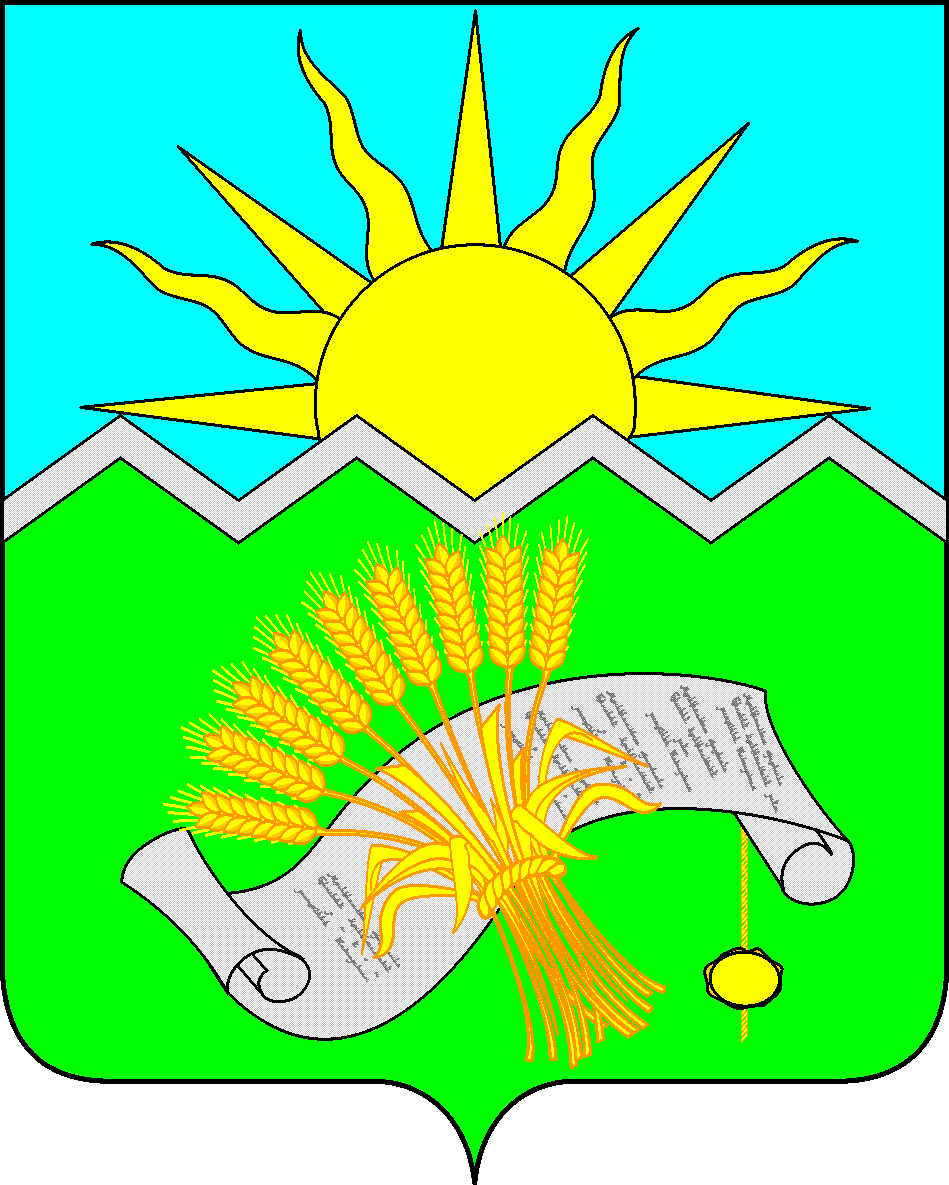 ТАТАРСТАН РЕСПУБЛИКАСЫБУА  МУНИЦИПАЛЬ РАЙОНЫ БАШКАРМА  КОМИТЕТЫПОСТАНОВЛЕНИЕ« ___ » ________2018г.                                                          ПОСТАНОВЛЕНИЕ« ___ » ________2018г.                                                          КАРАР№ _________КАРАР№ _________О комплексной муниципальной программе «Профилактика терроризма и экстремизмана территории Буинского муниципального районана 2018 - 2020 годы»